В соответствии с Федеральным законом от 06.10.2003  № 131-ФЗ «Об общих принципах организации местного самоуправления в Российской Федерации», Уставом муниципального образования Соль-Илецкий городской округ и в связи с празднованием  75-й годовщины Победы в Великой Отечественной войне 1941-1945 годов, постановляю:1. Внести изменение в постановление администрации муниципального образования Соль-Илецкий городской округ  от 29.01.2019 № 186-п «О  создании рабочей группы по подготовке и организации мероприятий,  посвященных празднованию 75-й годовщины Победы в Великой Отечественной войне1941-1945 годов в Соль-Илецком городском округе»:1.1. Приложение № 1 к постановлению администрации муниципального образования Соль-Илецкий городской округ  от 29.01.2019 № 186-п изложить в новой редакции согласно приложению к настоящему постановлению.2.  Контроль за исполнением настоящего постановления возложить на заместителя главы администрации Соль-Илецкого городского округа по социальным вопросам И.В. Граброва.3. Постановление вступает в силу после подписания.Заместитель главы администрацииСоль-Илецкого городского округа-руководитель аппарата                                                                         В.М. НемичВерно: Ведущий специалист	организационного отдела                                                              Е.В. Телушкина Разослано: в прокуратуру  Соль-Илецкого района; организационный отдел администрации Соль-Илецкого городского округа, членам орг.комитета.Составрабочей группы по подготовке и организации мероприятий, посвященных празднованию 75-й годовщины Победы в Великой Отечественной войне 1941-1945 годов, в Соль-Илецком городском округе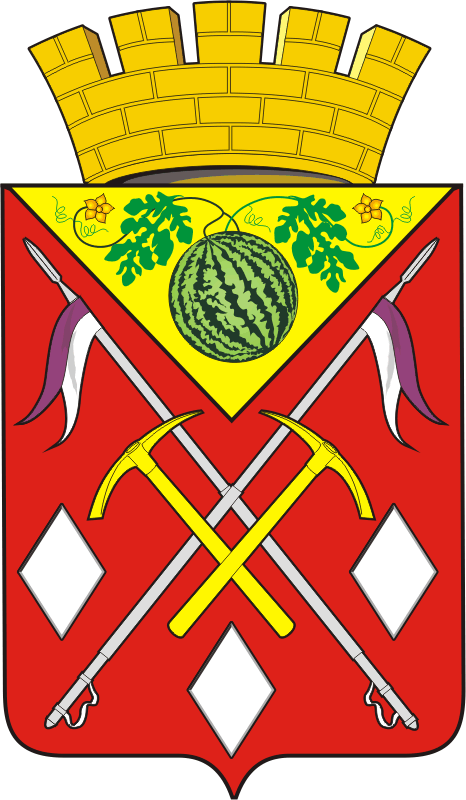 АДМИНИСТРАЦИЯМУНИЦИПАЛЬНОГО ОБРАЗОВАНИЯСОЛЬ-ИЛЕЦКИЙ ГОРОДСКОЙ ОКРУГОРЕНБУРГСКОЙ ОБЛАСТИПОСТАНОВЛЕНИЕ
24.01.2020  № 125-пО внесении изменения в постановление администрации муниципального образования Соль-Илецкий городской округ № 186-п от 29.01.2019 «О  создании рабочей группы по подготовке и организации мероприятий,  посвященных празднованию 75-й годовщины Победы в Великой Отечественной войне1941-1945 годов в Соль-Илецком городском округе»Приложение к постановлениюадминистрации МО Соль-Илецкий городской округот 24.01.2020 г. N 125-пКузьминАлексей Александрович- глава муниципального образования Соль-Илецкий городской округ, председатель рабочей группы;                                                        Грабров Игорь Викторович- заместитель главы администрации  Соль-Илецкий городской округ по социальным вопросам, заместитель председателя рабочей группы;Немич Валентин Михайлович-заместитель главы администрации Соль-Илецкого городского округа- руководитель аппарата; ПодковыроваЮлия Валентиновна- заместитель главы администрации городского округа по экономике, бюджетным отношениям и инвестиционной политике;Члены рабочей группыАбубакироваЛилия Николаевна- директор редакции газеты «Илецкая Защита» Соль-Илецкого филиала ГУП «РИА «Оренбуржье» (по согласованию);ВаськинВасилий Николаевич- директор МАУ «Физкультурно- спортивный центр муниципального образования Соль-Илецкий городской округ»;ДружченкоАлексей Владимирович- директор МКУ «УГХ»;ЗолотцеваЕвгения Александровна- главный специалист организационного отдела  администрации  Соль-Илецкого городского округа;КезечеваИрина Николаевна- директор «КЦСОН в г.Соль-Илецке»(по согласованию);КуницкаяЗинаида Николаевна- начальник управления по организации работы с территориальными отделами администрации Соль-Илецкого городского округа;ЛитвиновАндрей Анатольевич- председатель комитета по физической культуре, спорту, туризму, делам молодежи и работе с общественными организациями администрации Соль-Илецкого городского округа;Марковская Виктория Юрьевна- начальник отдела культуры администрации Соль-Илецкого городского округа;ПензяковАлександр Константинович- главный врач ГБУЗ  «Соль-Илецкая ГБ» (по согласованию);ПодковыровНиколай Николаевич- начальник организационного отдела администрации Соль-Илецкого городского округа;ПоповИван Игоревич- начальник отдела  архитектуры и градостроительства и земельным отношениям администрации Соль-Илецкого городского округа;РейсбихАлексей Юрьевич- начальник управления образования администрации  Соль-Илецкого городского округа;ТулаевСергей Александрович-председатель комитета экономического анализа и прогнозирования администрации Соль-Илецкого городского округа; Фадеева Ольга Николаевна- главный специалист отдела по жилищным и социальным вопросам администрации Соль-Илецкого городского округа;ФедуловВиктор Владимирович- председатель Соль-Илецкой окружной общественной организации пенсионеров, инвалидов, ветеранов войны, труда,  Вооруженных сил и правоохранительных органов (по согласованию);ХафизовАртём Рафаилович- начальник отдела  по строительству, транспорту, ЖКХ, дорожному хозяйству, газификации и связи администрации Соль-Илецкого городского округа;ШвалинМихаил Васильевич- начальник отдела военного комиссариата Оренбургской области по Соль-Илецкому району(по согласованию);ШмелеваЛюбовь Васильевна- главный специалист комитета по физической культуре, спорту, туризму, делам молодежи и работе с общественными организациями администрации Соль-Илецкого городского округа.